05  июня 2018 йыл                                                      № 20                                      05 июня 2018 год  Яны Ергэн  ауылы                                                                                                        с.Новый ЗирганОб утверждении Перечня должностей муниципальной службы, в соответствии с которым граждане, претендующие на замещение должностей муниципальной службы и муниципальные служащие, замещающие указанные должности, обязаны ежегодно представлять представителю нанимателя (работодателю) сведения о своих доходах, об имуществе и обязательствах имущественного характера, а также о доходах, об имуществе и обязательствах имущественного характера своих супруги (супруга) и несовершеннолетних детей в Администрации сельского поселения Новозирганский сельсовет муниципального района Хайбуллинский район Республики Башкортостан»	В соответствии с Законом Республики Башкортостан от 7 декабря 2012 года № 617-з, «О Реестре должностей муниципальной службы в Республике  Башкортостан», Администрация сельского поселения Новозирганский сельсовет муниципального района Хайбуллинский район Республики Башкортостан ПОСТАНОВЛЯЕТ:	1. Утвердить Перечень должностей муниципальной службы, в соответствии с которым граждане, претендующие на замещение должностей муниципальной службы и муниципальные служащие, замещающие указанные должности, обязаны ежегодно представлять представителю нанимателя (работодателю) сведения о своих доходах, об имуществе и обязательствах имущественного характера, а также о доходах, об имуществе и обязательствах имущественного характера своих супруги (супруга) и несовершеннолетних детей в Администрации сельского поселения Новозирганский сельсовет муниципального района Хайбуллинский район Республики Башкортостан».	2. Признать утратившим силу постановление Администрации сельского поселения Новозирганский сельсовет муниципального района Хайбуллинский район Республики Башкортостан от 16 июня  2016 года № 34 «Об утверждении Перечня должностей муниципальной службы, в соответствии с которым граждане, претендующие на замещение должностей муниципальной службы и муниципальные служащие, замещающие указанные должности, обязаны ежегодно представлять представителю нанимателя (работодателю) сведения о своих доходах, об имуществе и обязательствах имущественного характера, а также о доходах, об имуществе и обязательствах имущественного характера своих супруги (супруга) и несовершеннолетних детей в Администрации сельского поселения Новозирганский сельсовет муниципального района Хайбуллинский район Республики Башкортостан».	3. Настоящее постановление обнародовать на информационном стенде и разместить на официальном сайте администрации сельского поселения Новозирганский сельсовет муниципального района Хайбуллинский район Республики Башкортостан.	4. Контроль за исполнением настоящего Постановления оставляю за собой. Глава сельского поселения Новозирганский сельсовет муниципального района  Хайбуллинский район  Республики Башкортостан                                                       Х.М.Шарипов       Приложение к постановлениюАдминистрации сельского поселенияНовозирганский сельсоветмуниципального районаХайбуллинский районРеспублики Башкортостанот  05 июня 2018 года №  20ПЕРЕЧЕНЬдолжностей муниципальной службы, в соответствии с которым граждане, претендующие на замещение должностей муниципальной службы и муниципальные служащие, замещающие указанные должности, обязаны ежегодно представлять представителю нанимателя (работодателю) сведения о своих доходах, об имуществе и обязательствах имущественного характера, а также о доходах, об имуществе и обязательствах имущественного характера своих супруги (супруга) и несовершеннолетних детей в Администрации сельского поселения  Новозирганский  сельсовет муниципального района Хайбуллинский район Республики Башкортостан1. Высшая должность муниципальной службы:    Глава администрации2. Старшая должность муниципальной службы:    Управляющий делами3. Младшая должность муниципальной службы:    Специалист 1 категорииБашкортостан Республикаһының Хәйбулла районы муниципаль районының Яңы Ергән ауыл советыауыл биләмәһе хакимиәте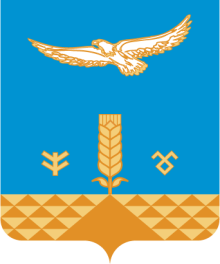 Администрация сельского     поселения Новозирганский сельсоветмуниципального районаХайбуллинский районРеспублики Башкортостан       Карар       ПОСТАНОВЛЕНИЕ